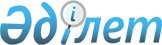 О признании утратившими силу некоторых решений Жуалынского районного маслихатаРешение Жуалынского районного маслихата Жамбылской области от 28 апреля 2023 года № 2-13. Зарегистрировано Департаментом юстиции Жамбылской области 4 мая 2023 года № 5016
      В соответствии со статьей 7 Закона Республики Казахстан "О местном государственном управлении и самоуправлении в Республике Казахстан" и статьи 27 Закона Республики Казахстан "О правовых актах", Жуалынский районный маслихат РЕШИЛ:
      1. Признать утратившими силу некоторые решения Жуалынского районного маслихата: 
      1) решение Жуалынского районного маслихата от 28 марта 2014 года №26-12 "Об утверждении Регламента Жуалынского районного маслихата" (зарегистрировано в Реестре государственной регистрации нормативных правовых актов за №2165);
      2) решение Жуалынского районного маслихата от 3 апреля 2018 года №25-4 "Об утверждении методики оценки деятельности административных государственных служащих корпуса "Б" аппарата маслихата Жуалынского района" (зарегистрировано в Реестре государственной регистрации нормативных правовых актов за №3788). 
      2. Настоящее решение вступает в силу со дня государственной регистрации в органах юстиции и вводится в действие по истечении десяти календарных дней после дня его первого официального опубликования.
					© 2012. РГП на ПХВ «Институт законодательства и правовой информации Республики Казахстан» Министерства юстиции Республики Казахстан
				
      Председатель Жуалынского 

      районного маслихата 

З. Бурлибаев
